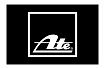 Automotive aftermarket – Continental expands its brake disc portfolio for Mercedes-Benz modelsFuture range to cover E-Class and AMG modelsC Class: Brake discs available for front and rear axlesWorkshops benefit from an economical alternativeFrankfurt, September 11, 2018.  The technology company Continental has significantly expanded its range of brake discs for Mercedes-Benz models. The quality of the new disc brakes is comparable to that of OE products. Independent workshops now have an economical product that is comparable with the premium brand for the patented two-part OE brake disc concept – and for even more vehicles. Continental was the first independent aftermarket supplier of brake discs for the front axle of the C Class in 2016. Following this successful launch, the technology company has continuously expanded its portfolio for the C Class, which now includes a solution for the rear axle. The brake series is being supplemented by more products for more models, and the extensive ATE brand range will also cover the E Class model series in the future. Continental is again setting new aftermarket standards with the development of a two-piece brake disc for Mercedes vehicles in the high-performance segment. “The great success of the one-piece brake disc has confirmed that all the intensive development work was worthwhile – and we have consequently put a lot of effort into the two-piece brake disc to offer the market an economical alternative,” says Nadine Förster, who is responsible for brake product management at Continental.A premiere in the aftermarket – a brake disc for Mercedes AMG modelsFrom the end of the year, dealers and workshops will for the first time have an aftermarket product for replacing brake discs on numerous Mercedes AMG series models at their disposal. Continental has developed a two-piece brake disc concept consisting of a drum and a friction ring. The brake is specially designed for high-performance vehicles in which the brake disc has to absorb a great deal of kinetic energy. The brake disc for the front axle covers high-performance models such as the Mercedes AMG C43 and E43, and the CLS and GLC.Solutions for the E ClassIn the future, brake discs will be available for the E Class A238, C238, S213 and W213 series, and Continental has also further developed the patented one-piece solution for the C Class. It now covers the models in which the original Mercedes-Benz disc is fitted as original equipment. Workshops can order them from their wholesaler from mid-October. There’s also another innovation for all brake discs offered by Continental for Mercedes-Benz models: The included fixing screws are now made of synthetic material instead of metal to protect the discs during installation.Endurance test passed at the Nürburgring racing trackLike all ATE brake discs, the new coated brake discs for the Mercedes models have proven that they meet the quality standards for original equipment. In numerous test bench trials, they have fulfilled the requirements of the European ECE-R90 standard and their functionality has been extensively and independently tested, confirming their safety. Continental, however, has taken this one step further: “We subjected our products to our own endurance test at the Nürburgring, where a professional driver was hired to put them through their paces. After multiple rounds with a full load, it was clear that our discs and screws would be taking pole position! Their wear pattern was similar to that of the OE product,” reports Frank Hollstein, head of technical product management for brakes.ATE’s products not only meet the highest quality standards, they also convince drivers who nowadays are demanding more and more comfort. The entire ATE range is characterized by low noise levels and a harmonious driving experience and the brake discs for the Mercedes models also possess these qualities. Continental will continue to successively expand the product range in the future.CaptionsContinental_pp_ATE_one-piece_brake disc_Mercedes_2018_1.jpg / 
Continental_pp_ATE_one-piece_brake disc_Mercedes_2018_2.jpgIn the future, brake discs will be available for the E Class A238, C238, S213 and W213 series, and Continental has also further developed the patented one-piece solution for the C Class.Continental_pp_ATE_two-piece_brake disc_Mercedes_1.jpg / 
Continental_pp_ATE_two-piece_brake disc_Mercedes_2.jpg / 
Continental_pp_ATE_two-piece_brake disc_Mercedes_front.jpg / 
Continental_pp_ATE_two-piece_brake disc_Mercedes_back.jpgContinental is again setting new aftermarket standards with the development of a two-piece brake disc for Mercedes vehicles in the high-performance segment.Photos: ContinentalContinental develops pioneering technologies and services for sustainable and connected mobility of people and their goods. Founded in 1871, the technology company offers safe, efficient, intelligent and affordable solutions for vehicles, machines, traffic and transport. In 2017, Continental generated sales of €44 billion and currently employs more than 243,000 people in 60 countries.Information management in and beyond the vehicle is at the very heart of the Interior division. The product portfolio for different types of vehicles includes: instrument clusters, multifunctional and head-up displays, control units, access control and tire-information systems, radios, infotainment systems, input devices, control panels, climate control units, software, cockpits as well as services and solutions for telematics and Intelligent Transportation Systems. The Interior division employs more than 46,000 people worldwide and generated sales of €9.3 billion in 2017.Within the Interior Division the Commercial Vehicles & Aftermarket Business Unit accommodates the specific requirements of the commercial vehicle, special vehicle and aftermarket sector. A global network of sales and service companies ensures proximity to local customers. Covering the product brands Continental, VDO, ATE, Galfer and Barum the Business Unit offers web based managed services, fleet management and tachograph solutions electronic products, systems and services for commercial and special vehicles, a broad selection of products for specialized workshops and spare parts for the Independent Aftermarket and the Original Equipment Services after end of series production of the vehicle manufacturer.Press contact Oliver HeilManager Media RelationsCommercial Vehicles & AftermarketContinentalPhone: +49 69 7603 9406E-mail: oliver.heil@continental-corporation.comThis press release is available in the following languages: English, GermanLinksPress portal:
www.continental-press.comVideo portal:
http://videoportal.continental-corporation.comMedia database:
www.continental-mediacenter.com